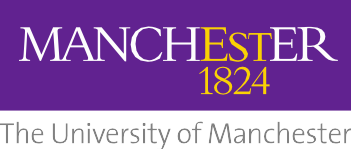 Cycle Shelter LocationsSouth Campus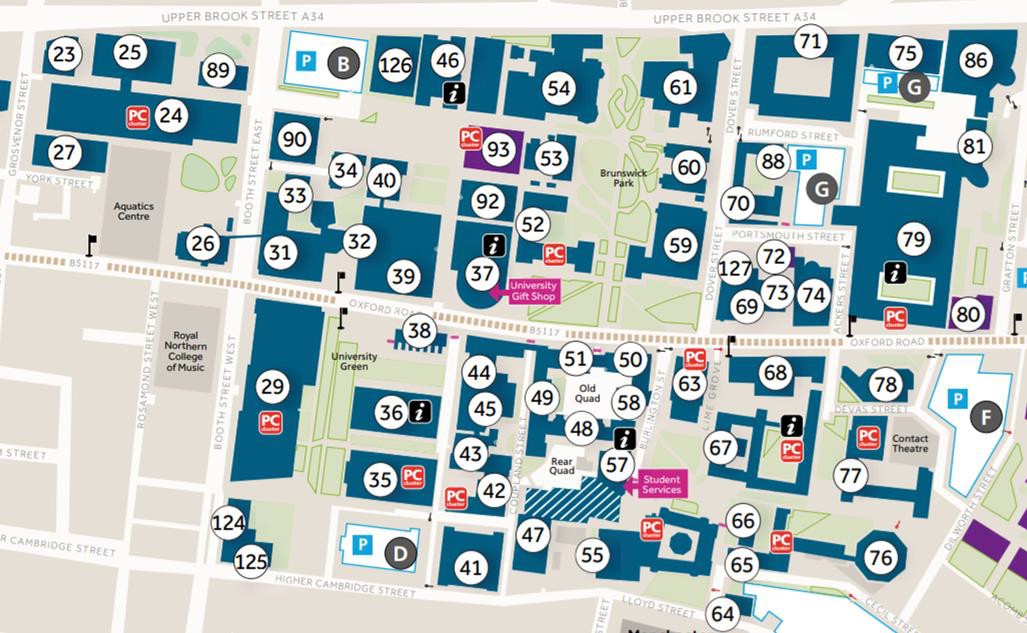 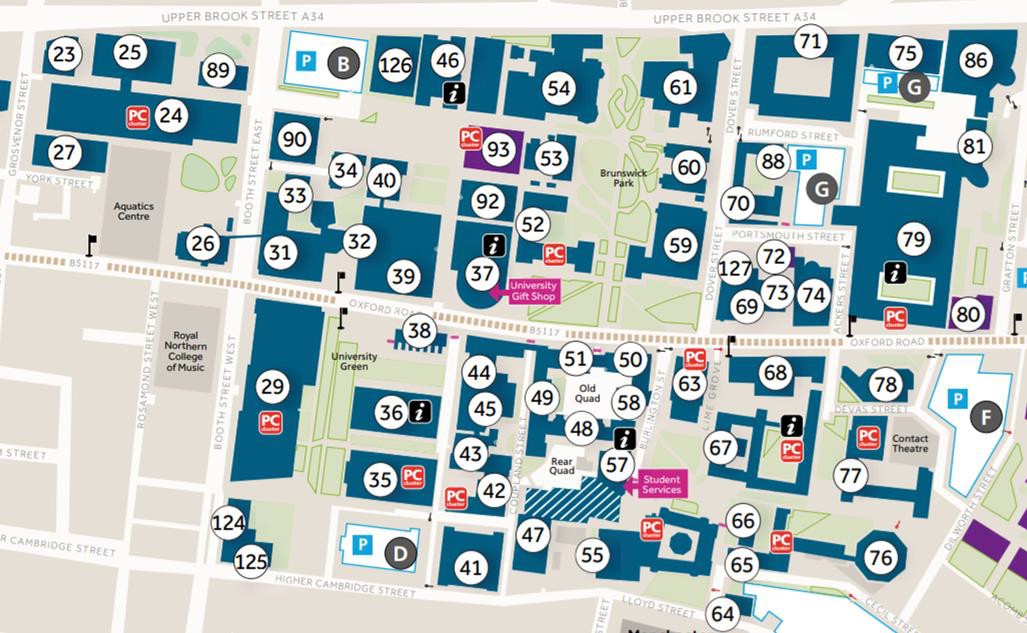 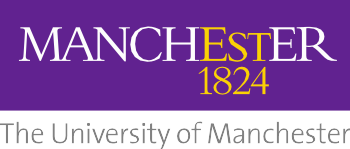 Cycle Shelter LocationsNorth Campus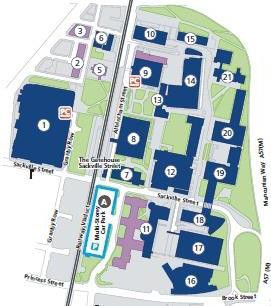 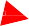 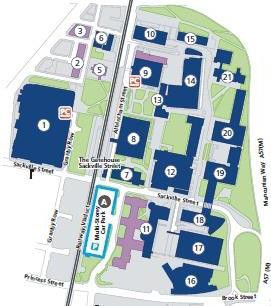 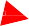 